MEGHÍVÓ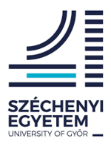 A határokon átnyúló Szlovákia-Magyarország Együttműködési Program keretén belül (SKHU / 1802 / 3.1 / 023 Co-innovation projekt) tisztelettel meghívjuk Önt a Széchenyi István Egyetem és NPPC előadássorozatára.Az előadás témája: 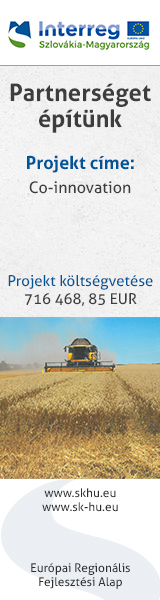 Funkcionális élelmiszerek, egészséges táplálkozás: 
Az immunrendszer támogatása a COVID-19 idejénElőadó: Dr. Molnár Judit, PhDIdőpontja: 2021.09.14. kedd 0900 – 1000 óra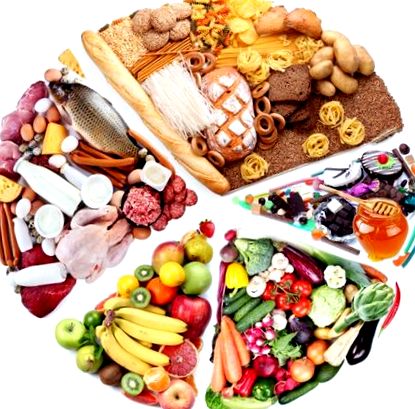 A szemináriumra való regisztráció ingyenes:Ide kattintva elérhető / Dostupné kliknutím sem / Available by clicking hereOnline csatlakozási lehetőség az alábbi linken:https://meet.google.com/dtg-zyxy-hpo Vagy hívja ezt a számot: 